MARTES 10 DE NOVIEMBREPRÁCTICAS DEL LENGUAJE:* TÍTULO: EL DÍA Y LA NOCHE-LEEMOS LOS VERSOS DE LAS PÁGINAS 212 Y 213 DEL LIBRO EN VOZ ALTA.-ESTOS  VERSOS NOS HABLAN DE LOS ELEMENTOS QUE PODEMOS ENCONTRAR EN EL CIELO DE DÍA Y DE NOCHE.TE ANIMÁS A HACER UNA LISTA CON LOS TODOS LOS ELEMENTOS QUE APARECEN PERTENECIENTES AL UNIVERSO. SI CONOCÉS ALGUNO QUE NO SE NOMBRE ALLÍ, PODÉS AGREGARLO.LUEGO INVENTÁ TRES NOMBRES CON W PARA EL PERRITO TAIWANÉS.SI MIRÁS EL SEGUNDO, TERCER Y CUARTO VERSO HAY PALABRAS RESALTADAS. COPIALAS EN EL CUADERNO, LEELAS Y DIBUJALAS. MATEMÁTICA:*TÍTULO: BINGO DE CUERPOS GEOMÉTRICOS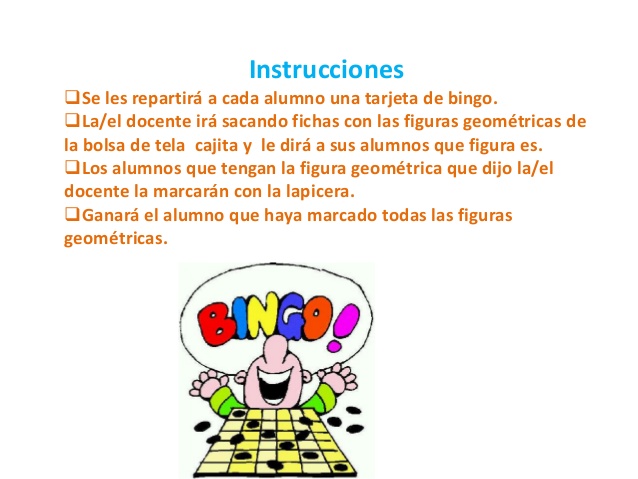 *EN ESTA OPORTUNIDAD TE INVITAMOS A HACER TU PROPIO BINGO, NECESITAN PAPELES, FIBRAS, TIJERA, PLASTICOLA… MANOS A LA OBRA!!!-LO PRIMERO QUE DEBES HACER SON LOS CARTONES, EN CADA UNO DEBES DIBUJAR 8  IMÁGENES, DE LAS CUALES 4 DEBEN SER CUERPOS GEOMÉTRICOS Y 4 NO. TE MOSTRAMOS UN MODELO: -LUEGO HACÉ UNA BOLSITA O UNA CAJITA PARA PONER LOS NOMBRES DE LOS CUERPOS GEOMÉTRICOS.-Y POR ÚLTIMO DEBES REALIZAR LOS CARTELITOS CON LOS NOMBRES DE LOS CUERPOS (CILINDRO, CONO, PIRÁMIDE, ESFERA, CUBO Y PRISMA) *AHORA ESTÁN LISTOS PARA EMPEZAR A JUGAR!!!*INSTRUCCIONES DEL JUEGO: --NECESITARÁN TANTOS CARTONES COMO CANTIDAD DE JUGADORES.-CADA PARTICIPANTE SELECCIONARÁ UN CARTÓN.-UN JUGADOR SERÁ EL ENCARGADO DE IR SACANDO DE LA BOLSITA EL CARTELITO CON EL NOMBRE DE UN CUERPO GEOMÉTRICO Y LES DIRÁ A LOS DEMÁS.-EL JUGADOR QUE TENGA EL CUERPO GEOMÉTRICO  EN SU CARTÓN LO MARCARÁ CON UN BOTÓN O UN FIDEO.-EL GANADOR SERÁ EL QUE HAYA MARCADO PRIMERO TODOS LOS CUERPOS. *TE PEDIMOS QUE ENVÍES FOTOS DE LO HERMOSO QUE SEGURO TE QUEDÓ EL JUEGO Y ALGUNA DE USTEDES JUGANDO.                                       BINGO                                       BINGO                                       BINGO                                       BINGO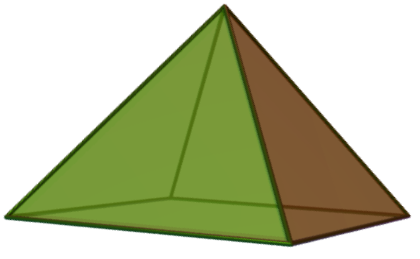 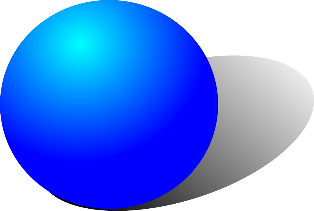 